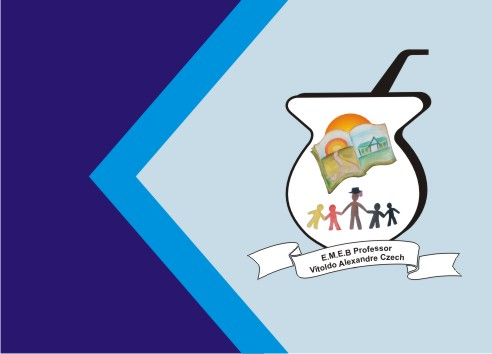 ATIVIDADE DE INGLÊS - 3º ANOCATANDUVAS, MARCH 22ND  2021TODAY IS MONDAY GREETINGS AND COMMANDS – CUMPRIMENTOS E COMANDOS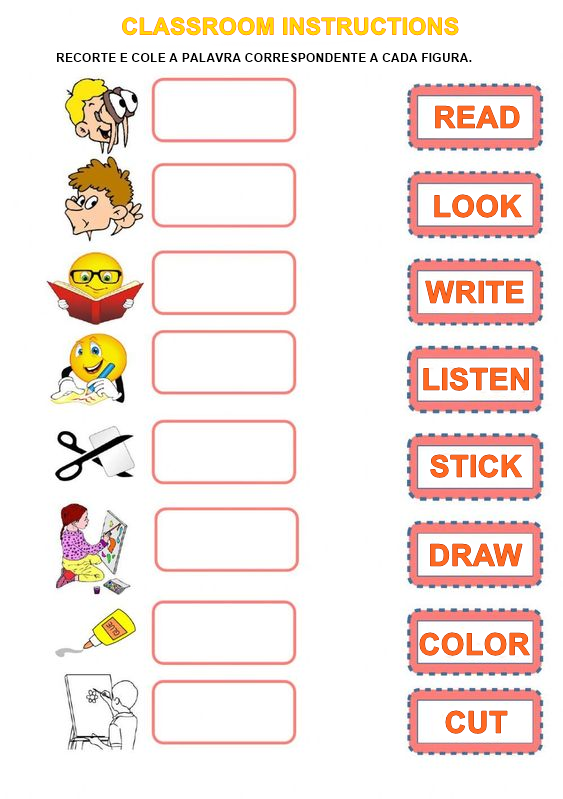 